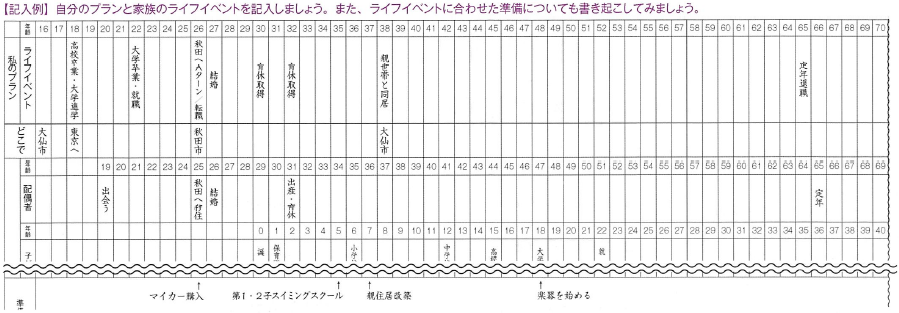 私のプラン年齢161７1８1９20212223242526272829303132333435363738394041424344454647484950515253545556575859606162636465666768私のプランライフイベントどこでどこで家族のプラン年齢家族のプラン配 偶 者家族のプラン年齢家族のプラン子 ど も家族のプラン年齢家族のプラン子 ど も家族のプラン年齢家族のプラン子 ど も参考参考